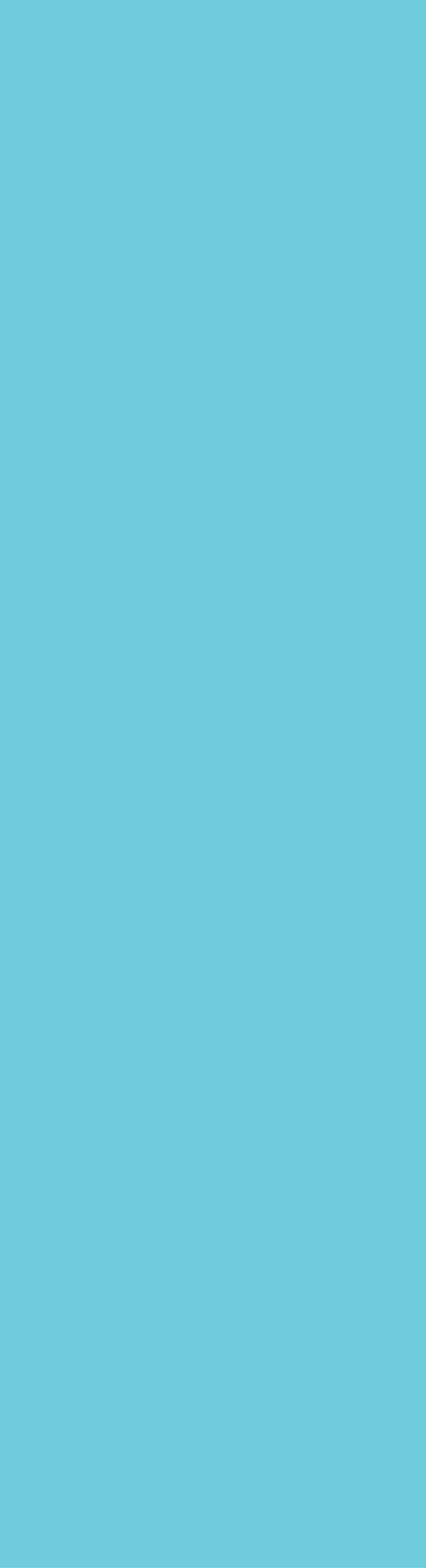 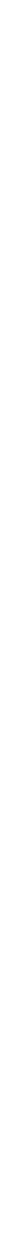 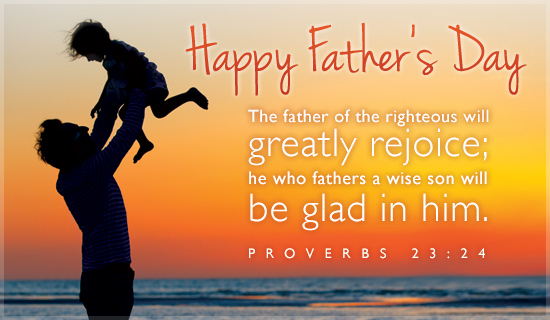 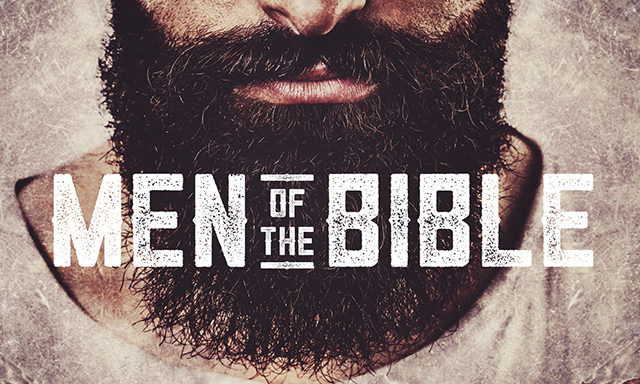 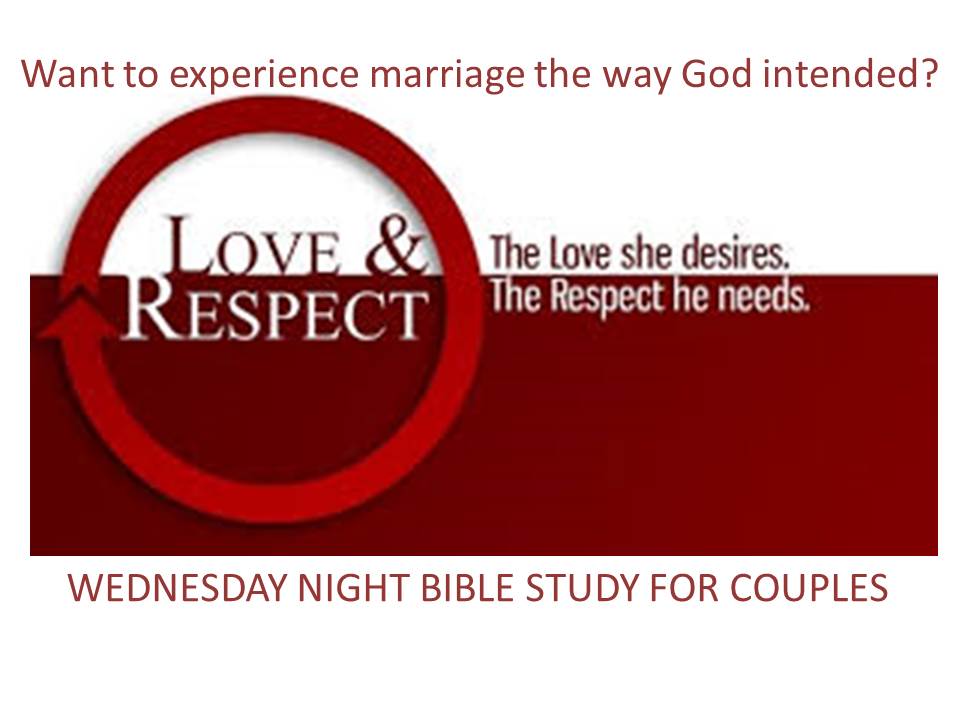 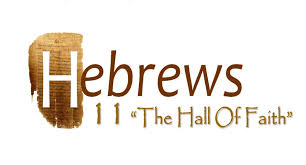 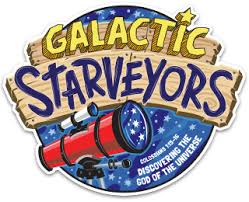 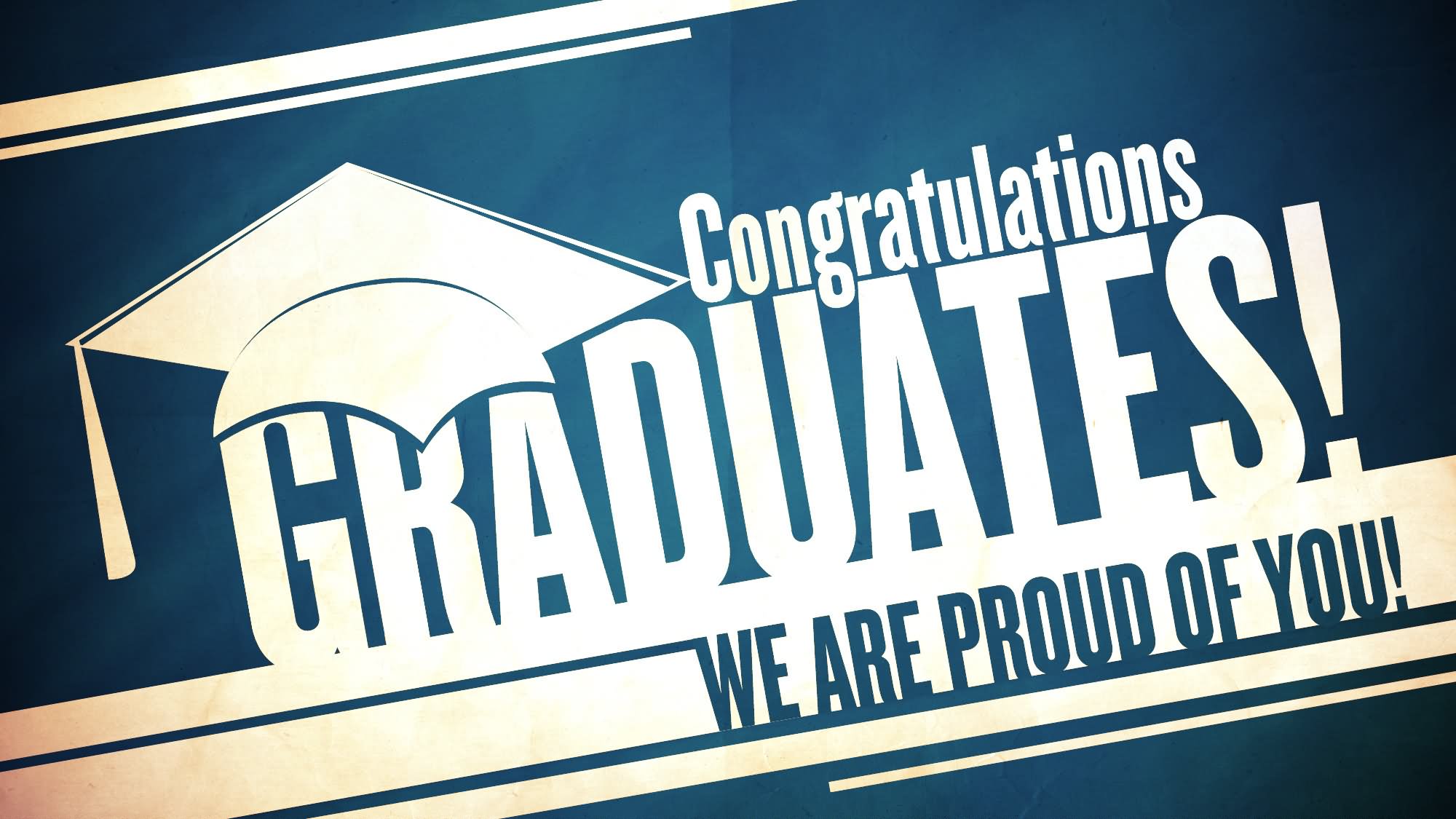 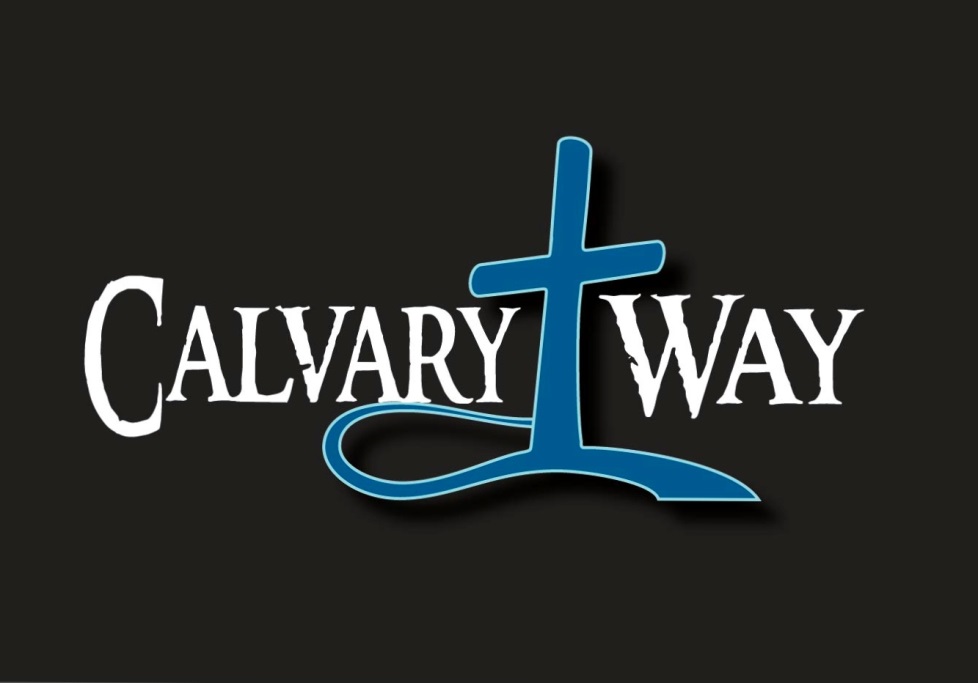 Calvary Connection Read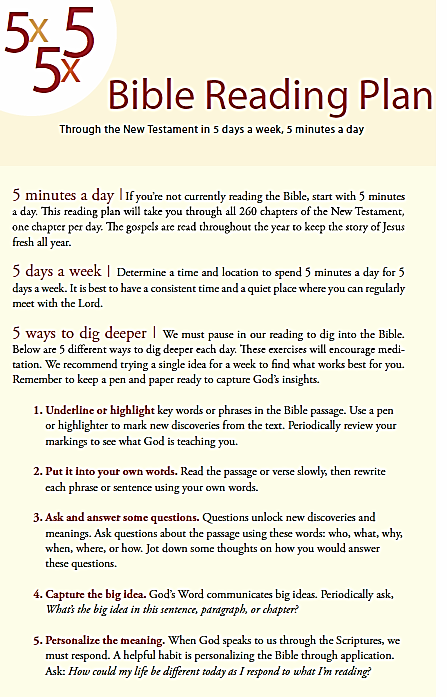 CALVARY CONNECTION FAMILY  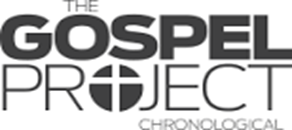 Use the following questions, related to each week’s Gospel Project lesson, to have one spiritual conversation with your family. 6/04	What takeaways can our family gain from Jesus’ parable of the sower and the soils and its explanation? 6/11	Discuss the importance of realizing how great our debt to God was, and how we could never repay it, so Jesus repaid it                 for us.6/18	What are some practical ways our family can show compassion to people in need? 6/25	How is our family sometimes tempted to focus on the good deeds we do rather than our relationship with God? JuneJuneJuneDateActsChapter1102113Reflection 4Reflection 5126137148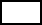 1591610Reflection 11Reflection 1217131814191520162117Reflection 18Reflection 1922202321242225232624Reflection 25Reflection 26272728Hebrews281292303